Sumilla aprobación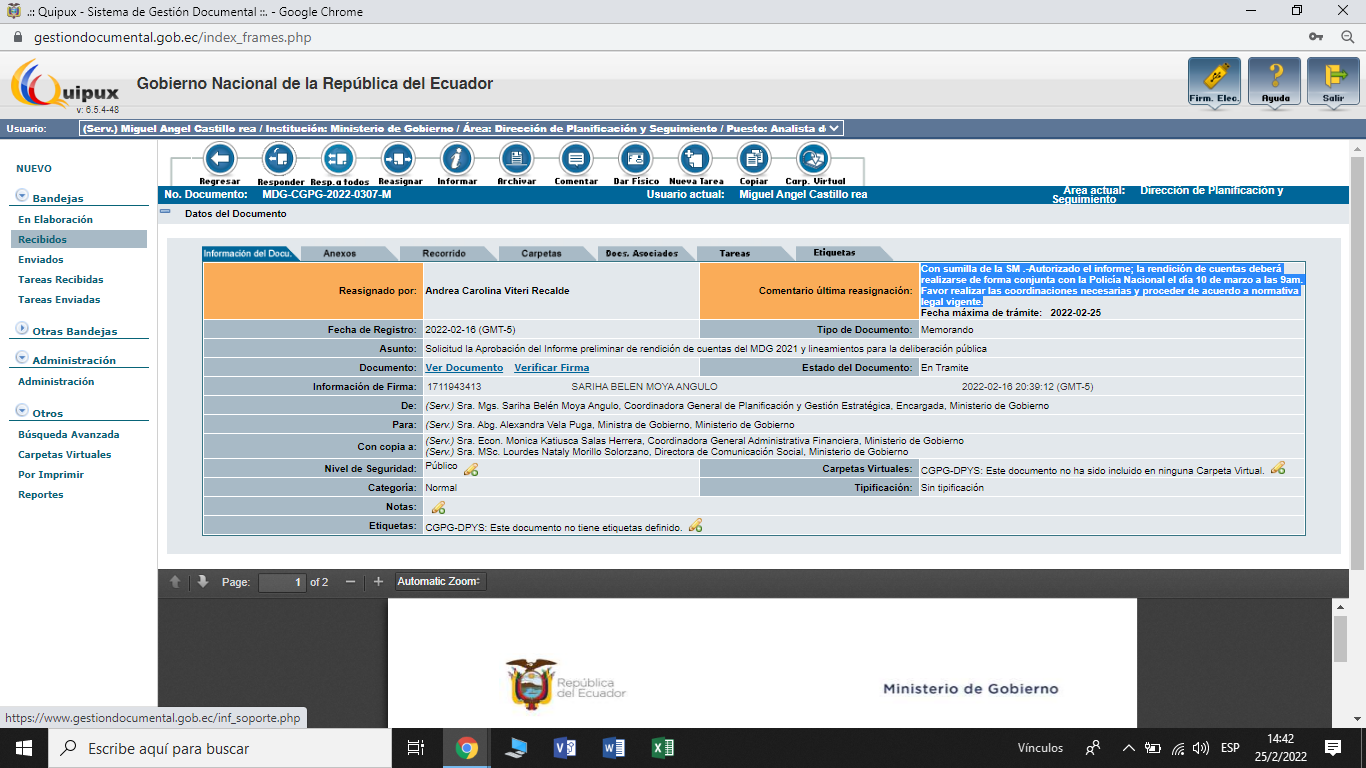 